Blowerproof Liquid Applied Airtight Membranes Specification ClauseDescription:Blowerproof Liquid is a highly flexible, durable and continuous liquid applied airtight membrane. Suitable for direct application onto most construction surfaces without the need for primer. There are two versions, fibre reinforced applied by brush and without fibres to be applied with a roller or spray.To be applied by a suitably qualified contractor.Product reference Blowerproof Liquid Brush (fibre reinforced) Blowerproof Liquid Roller (no fibres)Features: Simple and quick to applyChanges colour after drying, blue to black, showing when finish can be applied Can be plastered overCan be used on damp substratesNontoxic, VOC (solvent) free, water solubleIndicative coverage: Between 0.60 and 1.0 kg / m² (about 1.0 mm in thickness) dependent on substrate porosityExtensibility: 380 % (at 0.6 mm dry film thickness)Crack bridging > 2 mm (0.6 mm dry film thickness)Diffusion resistance: 76 854 μApprovalsBritish Board of Agrément: Certificate: No 17/5410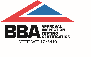 Application Brush RollerSpray UK SupplyENBM Ltd: www.blowerproof.co.uk  info@blowerproof.co.uk Product information: Technical downloads Tel: 01793 847 444Manufacturer: Hevadex Bvba. 